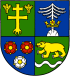 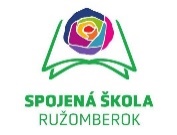 Spojená školaOrganizačná zložkaStredná odborná škola obchodu a služiebScota Viatora 8, 034 01 RužomberokŠKOLSKÝ VZDELÁVACÍ PROGRAMHOTELOVÁ AKADÉMIA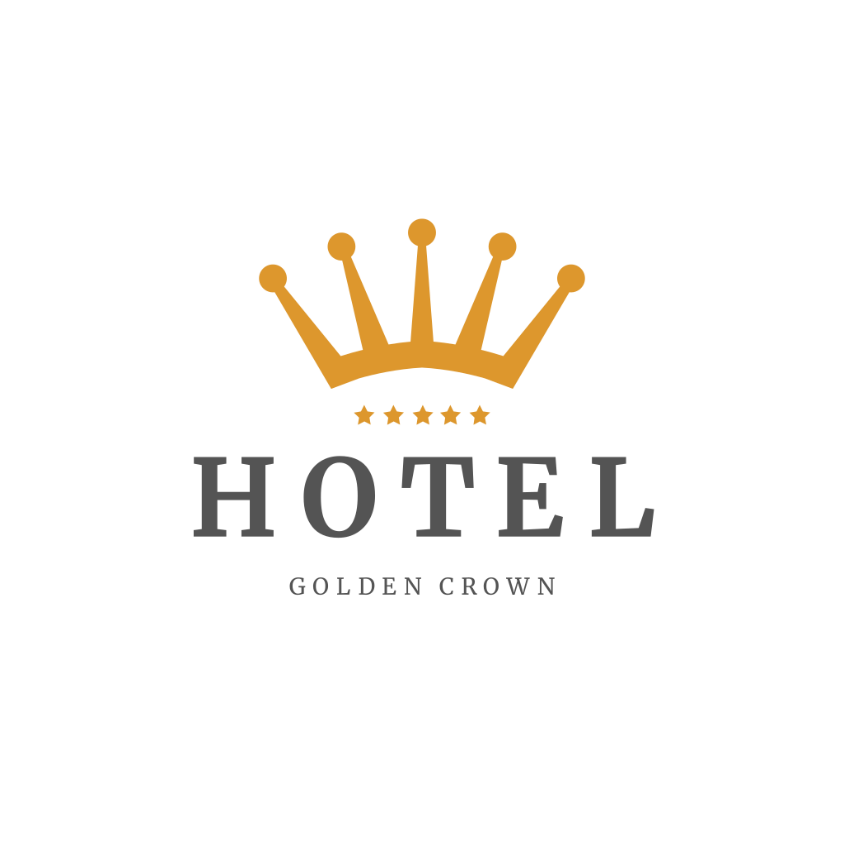 UĆEBNÝ PLÁN ŠTUDIJNÉHO ODBORU 6323 K  hotelová akadémiaTabuľka prevodu rámcového učebného plánu ŠVP na učebný plán ŠkVPPrehľad využitia týždňov Poznámky k rámcovému učebnému plánu 5-ročného štúdia s praxou:Rámcový učebný plán vymedzuje proporcie medzi všeobecným a odborným vzdelávaním (teoretickým a praktickým) a ich záväzný minimálny rozsah. Tento plán je východiskom pre spracovanie konkrétnych učebných plánov školských vzdelávacích programov, v ktorých budú vzdelávacie oblasti rozpracované do učebných osnov vyučovacích predmetov alebo modulov. Počty vyučovacích hodín pre jednotlivé vzdelávacie oblasti predstavujú nevyhnutné minimum. V školských vzdelávacích programoch sa môžu rozšíriť podľa potrieb odborov a zámerov školy z kapacity disponibilných hodín.Počet týždenných vyučovacích hodín v školských vzdelávacích programoch je  minimálne 33 hodín a maximálne 35 hodín, za celé štúdium minimálne 165 hodín, maximálne 175 hodín. Školský rok trvá 40 týždňov, výučba v študijných odboroch sa realizuje v  1., 2., 3. a  4. ročníku v rozsahu 33 týždňov, v  5. ročníku v rozsahu 30 týždňov (do celkového počtu hodín za štúdium sa počíta priemer 32 týždňov, spresnenie  počtu hodín za štúdium bude predmetom školských učebných plánov). Časová rezerva sa využije na opakovanie a doplnenie učiva, na športovo-vzdelávacie kurzy, na tvorbu projektov, exkurzie, atď. a v poslednom ročníku na absolvovanie  maturitnej skúšky.Trieda sa môže deliť na skupiny podľa súčasne platnej legislatívy.Výučba slovenského jazyka a literatúry sa v študijných odboroch realizuje s  minimálnou dotáciou 12 hodín v priebehu celého štúdia. Vyučujú sa dva z jazykov: jazyk anglický, nemecký, francúzsky, ruský,  španielsky, podľa potreby a podmienok školy aj ďalšie cudzie jazyky. Výučba prvého cudzieho jazyka sa v študijných odboroch realizuje minimálne v rozsahu 3 týždenných vyučovacích hodín v ročníku. Výučba druhého cudzieho jazyka sa v študijných odboroch realizuje minimálne v rozsahu 3 týždenných vyučovacích hodín v 1. a 2. ročníku a minimálne v rozsahu 2 týždenných vyučovacích hodín v 3., 4. a 5. ročníku.Škola, ktorá nemá v prechodnom období 8. rokov, najneskôr do školského roku 2017 - 2019, podmienky na výučbu druhého cudzieho jazyka z dôvodu nedostatku kvalifikovaných pedagogických zamestnancov, môže presunúť vymedzenú časovú dotáciu pre 2. cudzí jazyk do disponibilných hodín do časti všeobecné vzdelávanie a môže ju využiť na posilnenie týždenných vyučovacích hodín pre tie predmety, ktoré považuje vo vzťahu k odboru štúdia za kľúčové.  Ak sa škola rozhodne v prechodnom období zaviesť druhý cudzí jazyk, je povinná začať s jeho výučbou s účinnosťou od 1. ročníka podľa nového učebného plánu. Vyššie ročníky dokončia výchovno-vzdelávací proces podľa pôvodných učebných plánov. Po uplynutí prechodného obdobia musia všetky školy zabezpečiť žiakom výučbu  2. cudzích jazykov.Súčasťou vzdelávacej oblasti „Človek, hodnoty a spoločnosť“ sú predmety etická/náboženská výchova, dejepis a občianska náuka. Predmety etická výchova/náboženská výchova sa vyučujú podľa záujmu žiakov v skupinách najviac 20 žiakov minimálne v rozsahu 1 týždennej vyučovacej hodiny v 1. a 2. ročníku štúdia.  Predmety sú klasifikované. Predmet občianska náuka sa vyučuje minimálne v rozsahu 1 týždennej vyučovacej hodiny v 1., 2. a 3. ročníku štúdia, predmet dejepis sa vyučuje minimálne v rozsahu 1 týždennej vyučovacej hodiny v 1. a 2. ročníku štúdia. Predmety sú klasifikované.Súčasťou vzdelávacej oblasti „Človek a príroda“ sú predmety ekológia, fyzika, chémia a biológia, ktoré sa vyučujú podľa ich účelu v danom odbore minimálne v rozsahu 1 týždennej vyučovacej hodiny v 1., 2. a 3. ročníku štúdia.Súčasťou vzdelávacej oblasti „Matematika a práca s informáciami“ sú predmety matematika a informatika, ktoré sa vyučujú podľa ich účelu v danom odbore. Predmet matematika sa vyučuje minimálne v rozsahu 2 týždenných vyučovacích hodín v 1., 2. a 3. ročníku štúdia. Predmet informatika sa vyučuje minimálne v rozsahu 1 týždennej vyučovacej hodiny v 1. a 2. ročníku štúdia.Súčasťou vzdelávacej oblasti „Zdravie a pohyb“ je predmet telesná a športová výchova, ktorý sa vyučuje minimálne v rozsahu 2 týždenných vyučovacích hodín v ročníku.Praktická príprava sa realizuje podľa súčasne platnej legislatívy. Pre kvalitnú realizáciu vzdelávania je potrebné vytvárať podmienky pre osvojovanie požadovaných praktických zručností a činností formou cvičení (v laboratóriách, dielňach, odborných učebniach, cvičných firmách a pod.) a praxe. Na cvičeniach a praxi sa môžu žiaci deliť do skupín, najmä s ohľadom na bezpečnosť a ochranu zdravia pri práci a na hygienické požiadavky podľa platných predpisov. Počet žiakov na jedného učiteľa sa riadi platnou legislatívou.Disponibilné hodiny sú prostriedkom na modifikáciu učebného plánu v školskom vzdelávacom programe a súčasne  na vnútornú a vonkajšiu diferenciáciu štúdia na strednej škole. O ich využití rozhoduje vedenie školy na základe vlastnej koncepcie výchovy a vzdelávania. Disponibilné hodiny zohľadňujú záujmy žiakov, rodičov a potreby regiónu, ako aj personálne a priestorové podmienky školy. Disponibilné hodiny posilňujú profil žiakov, umožňujú dôkladnejšiu prípravu na maturitné skúšky a prijímacie konanie na ďalšie štúdium. Ďalej umožňujú efektívne využitie medzipredmetových vzťahov na vyššej úrovni. Možno ich využiť na posilnenie hodinovej dotácie základného učiva (povinných predmetov) alebo na zaradenie ďalšieho rozširujúceho učiva (voliteľných predmetov) v učebnom pláne. Disponibilné hodiny na všeobecné vzdelávanie sa nemôžu využiť na odborné vzdelávanie a naopak.Súčasťou výchovy a vzdelávania žiakov je kurz na ochranu života a zdravia a kurz pohybových aktivít v prírode, ktoré sú uvedené v učebnom pláne školského vzdelávacieho programu. Kurz na ochranu života a zdravia má samostatné tematické celky s týmto obsahom: riešenie mimoriadnych udalostí – civilná ochrana, zdravotná príprava, pobyt a pohyb v prírode, záujmové technické činnosti a športy. Organizuje sa v treťom ročníku štúdia a trvá tri dni po šesť hodín, resp. 5 dní pri realizácii internátnou formou.Účelové cvičenia sú súčasťou prierezovej témy Ochrana života a zdravia. Uskutočňujú sa v 1. a 2. ročníku vo vyučovacom čase v rozsahu 6 hodín v každom polroku školského roka raz. Kurz pohybových aktivít v prírode sa koná v rozsahu piatich vyučovacích dní, najmenej však v rozsahu 15 vyučovacích hodín. Organizuje sa 1. ročníku štúdia (so zameraním na zimné športy) a v 2. ročníku štúdia (so zameraním na letné športy). Žiaci s oslabeným zdravím sa na kurze zúčastňujú len so súhlasom lekára a plnia úlohy primerané zdravotnému stavu.Všetky účelové kurzy sa realizujú v rámci sedemtýždňovej časovej rezervy a riadia sa  samostatnými smernicami.Maturitná skúška sa organizuje podľa súčasne platnej školskej legislatívy.Škola (názov, adresa)Stredná odborná škola obchodu a služieb, Scota Viatora 8, 034 01 RužomberokStredná odborná škola obchodu a služieb, Scota Viatora 8, 034 01 RužomberokStredná odborná škola obchodu a služieb, Scota Viatora 8, 034 01 RužomberokStredná odborná škola obchodu a služieb, Scota Viatora 8, 034 01 RužomberokStredná odborná škola obchodu a služieb, Scota Viatora 8, 034 01 RužomberokNázov ŠkVPHotelová akadémiaHotelová akadémiaHotelová akadémiaHotelová akadémiaHotelová akadémiaKód a názov  ŠVP63 Ekonomika a organizácia, obchod a služby 63 Ekonomika a organizácia, obchod a služby 63 Ekonomika a organizácia, obchod a služby 63 Ekonomika a organizácia, obchod a služby 63 Ekonomika a organizácia, obchod a služby Kód a názov študijného odboru6323 K hotelová akadémia 6323 K hotelová akadémia 6323 K hotelová akadémia 6323 K hotelová akadémia 6323 K hotelová akadémia Stupeň vzdelaniaúplné stredné odborné vzdelanie – ISCED 3Aúplné stredné odborné vzdelanie – ISCED 3Aúplné stredné odborné vzdelanie – ISCED 3Aúplné stredné odborné vzdelanie – ISCED 3Aúplné stredné odborné vzdelanie – ISCED 3ADĺžka štúdia5 rokov5 rokov5 rokov5 rokov5 rokovForma štúdiadennádennádennádennádennáInévyučovací jazyk - slovenskývyučovací jazyk - slovenskývyučovací jazyk - slovenskývyučovací jazyk - slovenskývyučovací jazyk - slovenskýŠtátny vzdelávací programŠtátny vzdelávací programŠtátny vzdelávací programŠkolský vzdelávací programŠkolský vzdelávací programŠkolský vzdelávací programVzdelávacie oblastiObsahové štandardyVzdelávacie oblastiObsahové štandardyMinimálny počet týždenných vyučovacích hodín celkomVyučovací predmetPočet týž. vyučovacích hodín celkomDisponibilné hodiny58Všeobecné vzdelávanie – povinné predmety8628Jazyk a komunikáciaJazyk a komunikácia305525Verbálne vyjadrovanieVerbálne vyjadrovanie15Slovenský jazyk a literatúra15–Písomné vyjadrovaniePísomné vyjadrovanie15Slovenský jazyk a literatúra15–ŠtylistikaŠtylistika15Slovenský jazyk a literatúra15–Jazykové prostriedky a náuka o jazykuJazykové prostriedky a náuka o jazyku15Slovenský jazyk a literatúra15–Práca s textom a získavanie informáciíPráca s textom a získavanie informácií15Slovenský jazyk a literatúra15–Literatúra v živote človekaLiteratúra v živote človeka15Slovenský jazyk a literatúra15–Staroveká a stredoveká literatúraStaroveká a stredoveká literatúra15Slovenský jazyk a literatúra15–Humanizmus a renesanciaHumanizmus a renesancia15Slovenský jazyk a literatúra15–BarokBarok15Slovenský jazyk a literatúra15–Novodobá slovenská literatúraNovodobá slovenská literatúra15Slovenský jazyk a literatúra15–Literárny realizmus a literárna modernaLiterárny realizmus a literárna moderna15Slovenský jazyk a literatúra15–Slovenská a svetová literatúra medzi dvoma svetovými vojnami (klasicizmus, predromantizmus, romantizmus)Slovenská a svetová literatúra medzi dvoma svetovými vojnami (klasicizmus, predromantizmus, romantizmus)15Slovenský jazyk a literatúra15–Vývoj slovenskej literatúry po druhej svetovej vojne v kontexte so svetovou literatúrouVývoj slovenskej literatúry po druhej svetovej vojne v kontexte so svetovou literatúrou15Slovenský jazyk a literatúra15–Počúvanie s porozumenímPočúvanie s porozumením15Prvý cudzí jazyk205Čítanie s porozumenímČítanie s porozumením15Prvý cudzí jazyk205Písomný prejavPísomný prejav15Prvý cudzí jazyk205Ústny prejavÚstny prejav15Prvý cudzí jazyk205Počúvanie s porozumenímPočúvanie s porozumením-Druhý cudzí jazyk1318Čítanie s porozumenímČítanie s porozumením-Druhý cudzí jazyk1318Písomný prejavÚstny prejavPísomný prejavÚstny prejav-Druhý cudzí jazyk1318Ústny prejav Ústny prejav 2Konverzácia v cudzom jazyku2–Človek, hodnoty a spoločnosť Človek, hodnoty a spoločnosť 770Mravné rozhodovanie človeka, človek a právne vzťahyMravné rozhodovanie človeka, človek a právne vzťahy2Etická výchova/Náboženská výchova2-Filozoficko-etické základy hľadania zmyslu životaFilozoficko-etické základy hľadania zmyslu života2Etická výchova/Náboženská výchova2-DejepisDejepis2Dejepis2–Vplyv hospodárskych podmienok na život človeka, zmysel a spôsob životaVplyv hospodárskych podmienok na život človeka, zmysel a spôsob života3Občianska náuka3Estetika životného prostrediaEstetika životného prostredia3Občianska náuka3Ľudové a regionálne umenieĽudové a regionálne umenie3Občianska náuka3Aplikácia poznatkov z umenia a kultúry do životaAplikácia poznatkov z umenia a kultúry do života3Občianska náuka3Úvod do spoločenského vzdelávania, psychológia osobnostiÚvod do spoločenského vzdelávania, psychológia osobnosti3Občianska náuka3Sociálna psychológia a základy komunikácieSociálna psychológia a základy komunikácie3Občianska náuka3Demokracia a jej fungovanieDemokracia a jej fungovanie3Občianska náuka3Človek a prírodaČlovek a príroda341Človek a životné prostredieČlovek a životné prostredie-Ekológia-–Elektrické a magnetické javyElektrické a magnetické javy0Fyzika 0Svetlo a žiarenieSvetlo a žiarenie0Fyzika 0Formy a príčiny mechanického pohybuFormy a príčiny mechanického pohybu0Fyzika 0Štruktúra a vlastnosti látokŠtruktúra a vlastnosti látok3Chémia31Atómy, molekuly a periodická sústava prvkovAtómy, molekuly a periodická sústava prvkov3Chémia31Priebeh chemických reakciíPriebeh chemických reakcií3Chémia31Prvky a ich zlúčeninyPrvky a ich zlúčeniny3Chémia31Organické zlúčeninyOrganické zlúčeniny3Chémia31Deje v živých sústaváchDeje v živých sústaváchBiológiaMatematika a práca s informáciamiMatematika a práca s informáciami8102Čísla, premenné, výrazyČísla, premenné, výrazy6Matematika7,51Rovnice, nerovnice a ich sústavyRovnice, nerovnice a ich sústavy6Matematika7,51Funkcie Funkcie 6Matematika7,51Geometria Geometria 6Matematika7,51Kombinatorika a teória pravdepodobnostiKombinatorika a teória pravdepodobnosti6Matematika7,51Základy štatistikyZáklady štatistiky6Matematika7,51Práca s údajmi a informáciamiPráca s údajmi a informáciami2 Informatika21Zdravie a pohybZdravie a pohyb10100Ľudský organizmus ako celok z hľadiska stavby a funkcieĽudský organizmus ako celok z hľadiska stavby a funkcie10Telesná a športová výchova8–Vplyv telesnej a športovej výchovy a športu na somatický, funkčný a zdravotný stav človekaVplyv telesnej a športovej výchovy a športu na somatický, funkčný a zdravotný stav človeka10Telesná a športová výchova8–Kondičná príprava a všestranne rozvíjajúce cvičenia a pohybové hry, športový tréningKondičná príprava a všestranne rozvíjajúce cvičenia a pohybové hry, športový tréning10Telesná a športová výchova8–Základy techniky a taktiky vybraných športových odvetví, odborná terminológia, pravidláZáklady techniky a taktiky vybraných športových odvetví, odborná terminológia, pravidlá10Telesná a športová výchova8–Regenerácia, kompenzáciaRegenerácia, kompenzácia10Telesná a športová výchova8–Poradové cvičeniaPoradové cvičenia10Telesná a športová výchova8–Hygiena a bezpečnosť pri telesnej a športovej výchove a športe, základy prvej pomociHygiena a bezpečnosť pri telesnej a športovej výchove a športe, základy prvej pomoci10Telesná a športová výchova8–Šport a pobyt v prírodeŠport a pobyt v prírode10Telesná a športová výchova8–74Odborné vzdelávanie – povinné predmety8410Teoretické vzdelávanieTeoretické vzdelávanie304010Informatika v praxiInformatika v praxi2Aplikovaná informatika3-EkonomikaEkonomika5Ekonomika83Geografia a CR na Slovensku a vo sveteGeografia a CR na Slovensku a vo svete2Geografia cestovného ruchu31Stratégia a taktika, organizačná štruktúra podniku, malé a stredné podnikanie Stratégia a taktika, organizačná štruktúra podniku, malé a stredné podnikanie 5Hotelový a gastronomický manažment83Marketingové prostredie, plánovanie, výskum, stratégiaHygiena potravín,jednotlivé druhy potravín, pochutín, nápojovTráviaca sústava, zásady správnej výživy, vitamíny vo výžive ap.Právo ústavné,občianske, obchodné, pracovné ap.UčtovníctvoMarketingové prostredie, plánovanie, výskum, stratégiaHygiena potravín,jednotlivé druhy potravín, pochutín, nápojovTráviaca sústava, zásady správnej výživy, vitamíny vo výžive ap.Právo ústavné,občianske, obchodné, pracovné ap.UčtovníctvoMarketingPotraviny a výživaPrávna náukaUčtovníctvo44261-----Praktická prípravaPraktická príprava44440Bezpečnosť a ochrana zdravia pri práci, hygienické predpisy, HACCPBezpečnosť a ochrana zdravia pri práci, hygienické predpisy, HACCPPraktické cvičeniaOV – zameranie na prípravu jedálOV – zameranie na obsluhu OV – technika administratívy OV – manažérske cvičenia Odborný výcvik6554426Organizácia a nadväznosť pracovných činností vo výrobných, obchodných, odbytových strediskách a strediskách služieb a cestovného ruchuOrganizácia a nadväznosť pracovných činností vo výrobných, obchodných, odbytových strediskách a strediskách služieb a cestovného ruchuPraktické cvičeniaOV – zameranie na prípravu jedálOV – zameranie na obsluhu OV – technika administratívy OV – manažérske cvičenia Odborný výcvik6554426Oboznámenie sa s pracovnými strojmi, zariadením a inventárom výrobných, obchodných, odbytových stredísk a stredísk služieb a cestovného ruchuOboznámenie sa s pracovnými strojmi, zariadením a inventárom výrobných, obchodných, odbytových stredísk a stredísk služieb a cestovného ruchuPraktické cvičeniaOV – zameranie na prípravu jedálOV – zameranie na obsluhu OV – technika administratívy OV – manažérske cvičenia Odborný výcvik6554426Precvičovanie jednotlivých činností vo výrobných, obchodných, odbytových strediskách, strediskách služieb a cestovného ruchuPrecvičovanie jednotlivých činností vo výrobných, obchodných, odbytových strediskách, strediskách služieb a cestovného ruchuPraktické cvičeniaOV – zameranie na prípravu jedálOV – zameranie na obsluhu OV – technika administratívy OV – manažérske cvičenia Odborný výcvik6554426Simulácia pracovných činností pri zabezpečovaní akcií poriadaných vo výrobných, obchodných, odbytových strediskách, strediskách služieb cestovného ruchuSimulácia pracovných činností pri zabezpečovaní akcií poriadaných vo výrobných, obchodných, odbytových strediskách, strediskách služieb cestovného ruchuPraktické cvičeniaOV – zameranie na prípravu jedálOV – zameranie na obsluhu OV – technika administratívy OV – manažérske cvičenia Odborný výcvik6554426Nácvik komunikácie so zákazníkom a spoločenského vystupovania Nácvik komunikácie so zákazníkom a spoločenského vystupovania Praktické cvičeniaOV – zameranie na prípravu jedálOV – zameranie na obsluhu OV – technika administratívy OV – manažérske cvičenia Odborný výcvik6554426Administratívne práce v prevádzkeAdministratívne práce v prevádzkePraktické cvičeniaOV – zameranie na prípravu jedálOV – zameranie na obsluhu OV – technika administratívy OV – manažérske cvičenia Odborný výcvik6554426Disponibilné hodinyDisponibilné hodinyVoliteľné predmetyCELKOMCELKOMOchrana života a zdraviaOchrana života a zdraviaTeoretická prípravaTeoretická prípravaTeoretická príprava3 hodinyPraktický výcvikPraktický výcvikPraktický výcvik15 hodínTelovýchovno-výcvikový kurzTelovýchovno-výcvikový kurzMimovyučovacie aktivity2 týždnePlavecký výcvikPlavecký výcvikPlavecký výcvik15 hodínLyžiarsko-výcvikový kurzLyžiarsko-výcvikový kurzLyžiarsko-výcvikový kurz1 týždeňŠkola (názov, adresa)Škola (názov, adresa)Škola (názov, adresa)Spojená školaOrganizačná zložka:Stredná odborná škola obchodu a služieb,Scota Viatora 8, 034 01 RužomberokSpojená školaOrganizačná zložka:Stredná odborná škola obchodu a služieb,Scota Viatora 8, 034 01 RužomberokSpojená školaOrganizačná zložka:Stredná odborná škola obchodu a služieb,Scota Viatora 8, 034 01 RužomberokSpojená školaOrganizačná zložka:Stredná odborná škola obchodu a služieb,Scota Viatora 8, 034 01 RužomberokSpojená školaOrganizačná zložka:Stredná odborná škola obchodu a služieb,Scota Viatora 8, 034 01 RužomberokSpojená školaOrganizačná zložka:Stredná odborná škola obchodu a služieb,Scota Viatora 8, 034 01 RužomberokNázov ŠKVPNázov ŠKVPNázov ŠKVPHotelová akadémiaHotelová akadémiaHotelová akadémiaHotelová akadémiaHotelová akadémiaHotelová akadémiaKód a názov  ŠVPKód a názov  ŠVPKód a názov  ŠVP63 Ekonomika a organizácia, obchod a služby 63 Ekonomika a organizácia, obchod a služby 63 Ekonomika a organizácia, obchod a služby 63 Ekonomika a organizácia, obchod a služby 63 Ekonomika a organizácia, obchod a služby 63 Ekonomika a organizácia, obchod a služby Kód a názov študijného odboruKód a názov študijného odboruKód a názov študijného odboru6323 K  hotelová akadémia6323 K  hotelová akadémia6323 K  hotelová akadémia6323 K  hotelová akadémia6323 K  hotelová akadémia6323 K  hotelová akadémiaStupeň vzdelaniaStupeň vzdelaniaStupeň vzdelaniaúplné stredné odborné vzdelanie – ISCED 3Aúplné stredné odborné vzdelanie – ISCED 3Aúplné stredné odborné vzdelanie – ISCED 3Aúplné stredné odborné vzdelanie – ISCED 3Aúplné stredné odborné vzdelanie – ISCED 3Aúplné stredné odborné vzdelanie – ISCED 3ADĺžka štúdiaDĺžka štúdiaDĺžka štúdia5 rokov5 rokov5 rokov5 rokov5 rokov5 rokovForma štúdiaForma štúdiaForma štúdiadennádennádennádennádennádennáDruh školyDruh školyDruh školyštátnaštátnaštátnaštátnaštátnaštátnaVyučovací jazykVyučovací jazykVyučovací jazykslovenský jazykslovenský jazykslovenský jazykslovenský jazykslovenský jazykslovenský jazykKategórie a názvy vyučovacích predmetovPočet týždenných vyučovacích hodín v ročníkuPočet týždenných vyučovacích hodín v ročníkuPočet týždenných vyučovacích hodín v ročníkuPočet týždenných vyučovacích hodín v ročníkuPočet týždenných vyučovacích hodín v ročníkuPočet týždenných vyučovacích hodín v ročníkuPočet týždenných vyučovacích hodín v ročníkuPočet týždenných vyučovacích hodín v ročníkuKategórie a názvy vyučovacích predmetov1.1.2.3.4.5.SpoluVšeobecnovzdelávacie predmetyskratka2121181511,51277,5slovenský jazyk a literatúra c)SJL33333315prvý cudzí jazyk c)ANJ/NEJ44444420druhý cudzí jazyk c)ANJ/NEJ33332213konverzácia v cudzom jazyku KAJ/KNJ-----22etická výchova/náboženská výchova c), g)ETV/NBV111---2dejepisDEJ22----2občianska náukaOBN1111--3chémiaCHE221---3matematika MAT22221,5-7,5informatika c)INF111---2telesná a športová výchova c), k)TSV2222118Odborné predmety12121619232292Teoretické vzdelávanie42animácia v hoteli ANH---1--1aplikovaná informatikaAPI---21-3geografia cestovného ruchu GOR221---3ekonomikaEKO--22228hotelový a gastronomický manažmentHGM----448marketingMKT---2114účtovníctvoUCT--222-6sociálna komunikácia SLK--111-3právna náuka PRN-----22potraviny a výživaPVY222---4Praktické vyučovanie 50praktické cvičeniaPCV----336odborný výcvikOVY66664426odborný výcvik – zameranie na prípravu jedálOPJ1111115odborný výcvik – zameranie na obsluhu OOB1111115odborný výcvik – technika administratívyOXA---1124odborný výcvik – manažérske cvičenia OXN----224Spolu3333343434,534169,5Účelové kurzyOchrana života a zdravia n)Telovýchovno-výcvikový kurz o)Činnosť1. ročník2. ročník3. ročník4. ročník5.ročníkVyučovanie podľa rozpisu3333333330Maturitná skúška----1Časová rezerva (účelové kurzy, opakovanie učiva, exkurzie, výchovno-vzdelávacie akcie ai.) 76666Účasť na odborných akciách-111Spolu týždňov4040404037